07.08.2021Устранение короткого замыканияУл.Титова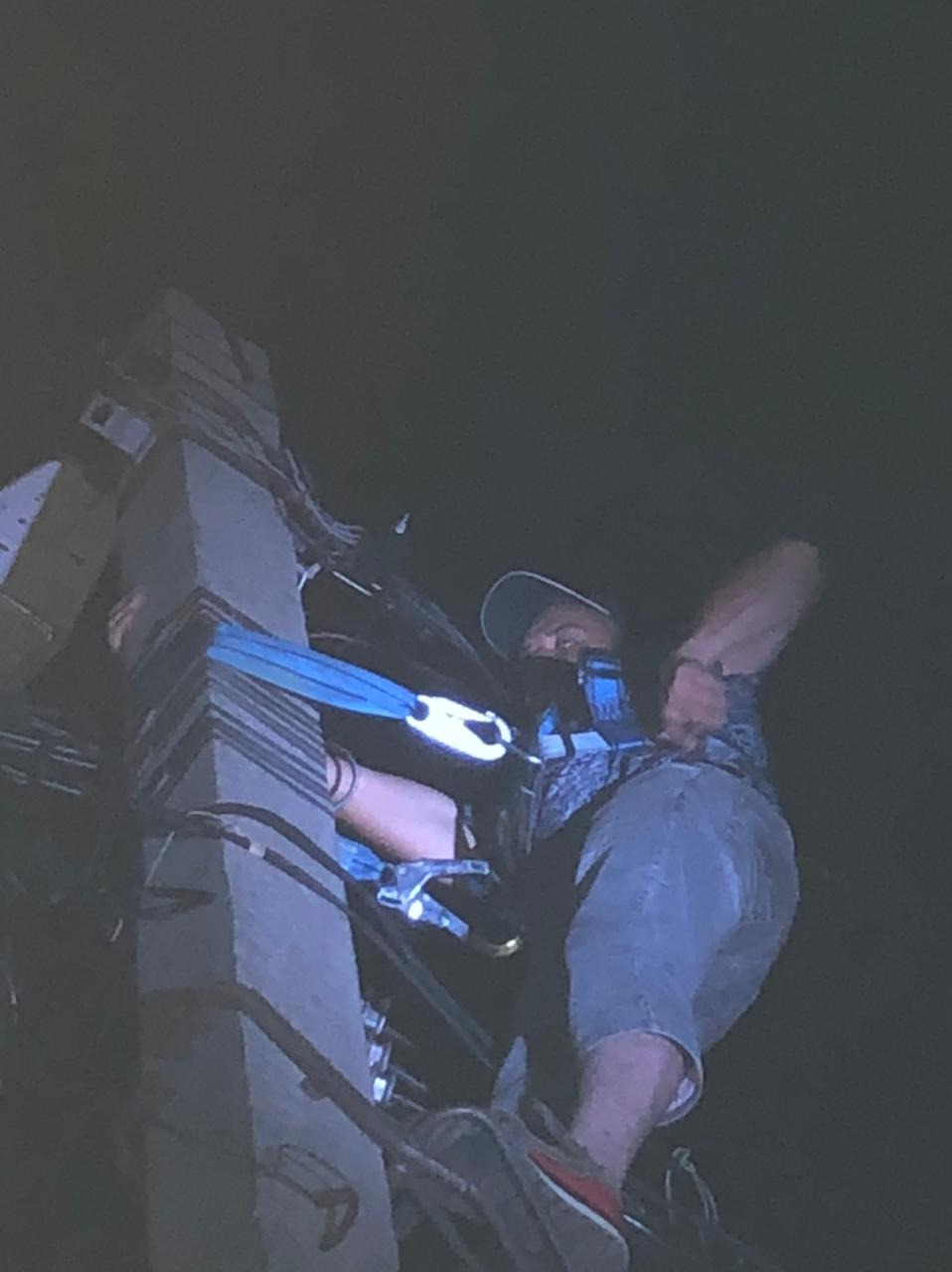 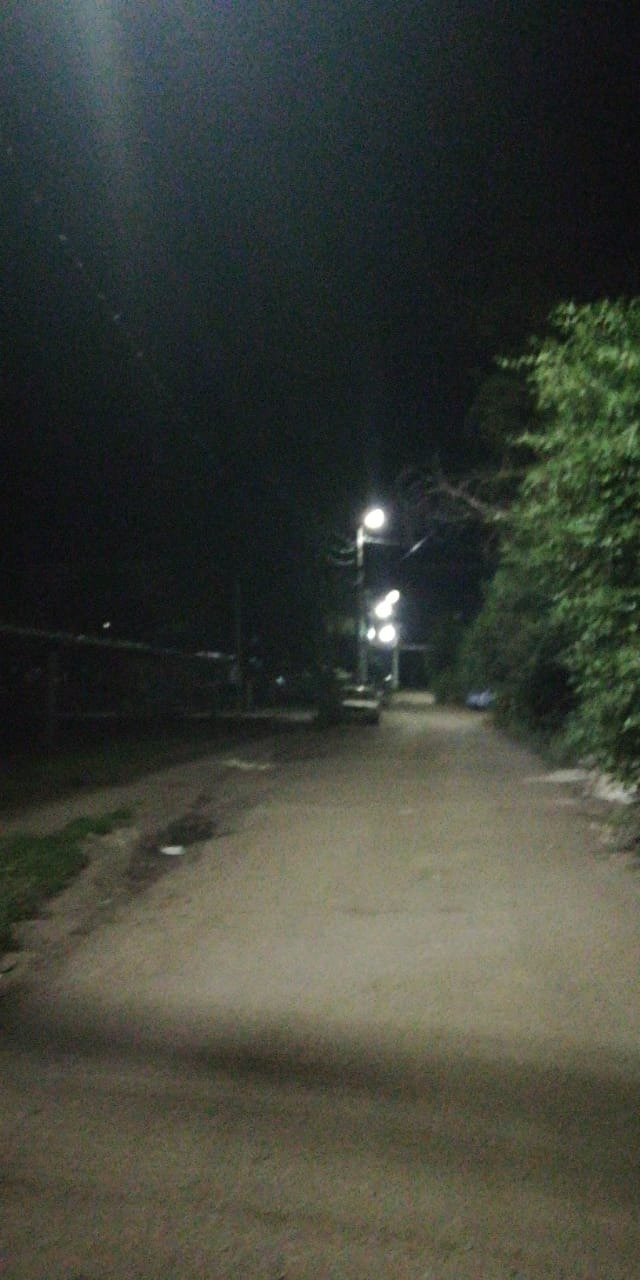 